A/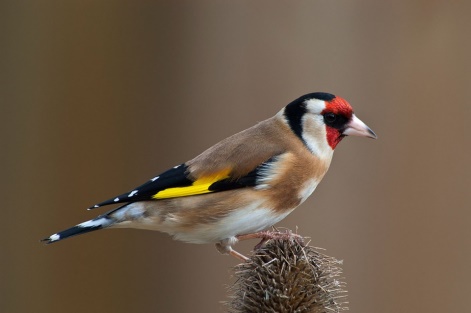 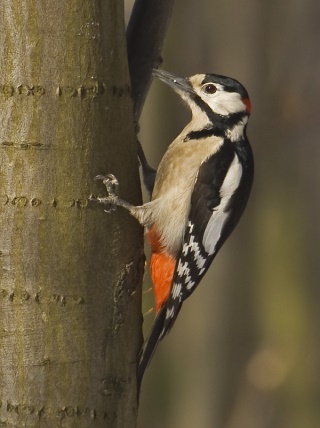 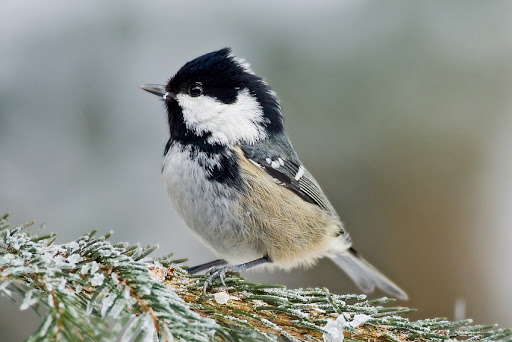 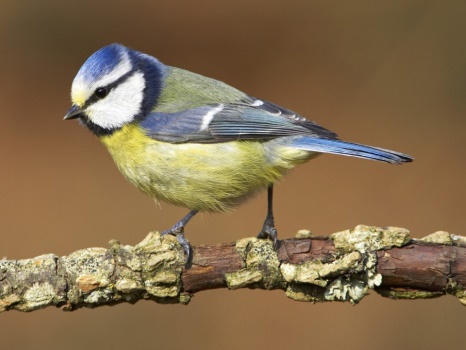 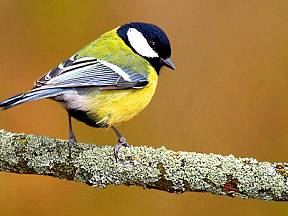 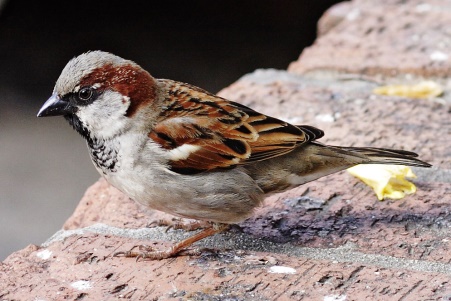 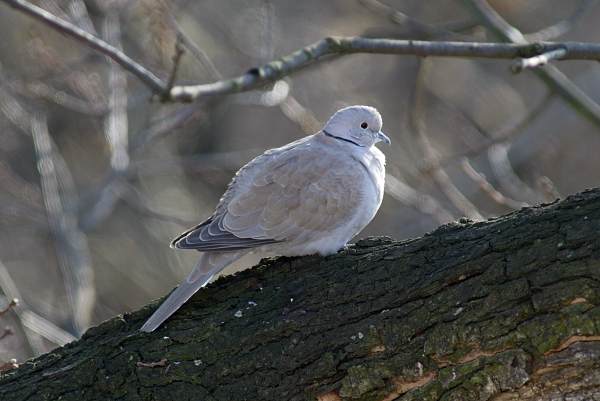 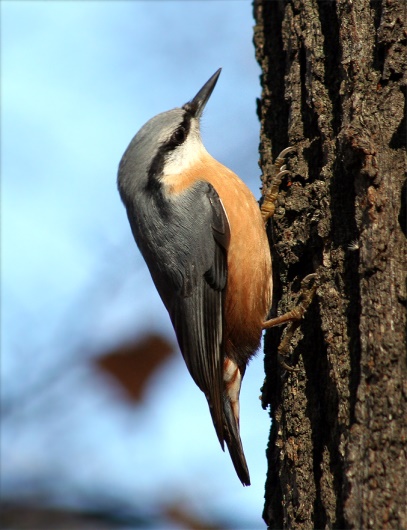 B/  C/D/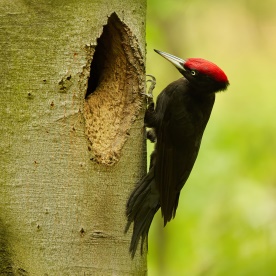 CH/                  E/           F/              G/            H/